MPNMedizinische LeitlinieTumorzentrum OberösterreichDiese Leitlinie ist eine Grundlage für die Diagnostik und Therapie innerhalb des Tumorzentrums Oberösterreich und erhebt nicht den Anspruch auf Vollständigkeit.Darüberhinaus von den jeweiligen Fachgesellschaften festgelegte Qualitätsstandards sind dem Stand der Wissenschaft entsprechend einzubeziehen.1	AllgemeinesDas Angebot der laufenden Studien ist in den Behandlungsflowcharts abgebildet; Details zu den Studien finden sich im Anhang.Polycythemia Vera (PV)I.2	Diagnostik und ScoringI.2.1	DiagnostikAnamnese/StatusSchwindel, Kopfschmerz, Juckreizarterielle oder venöse Thromboembolien, MikrozirkulationsstörungenHypertonie, Hinweise auf Herz- oder LungenkrankheitenBlutungsneigungNikotinTumoranamneseStatus, insbesondere Palpation Milz (Angabe in cm unter Rippenbogen) Familienplanung bei jungen Patientinnen vor der Therapieeinleitung mit RopeginterferonLaborBlutbild mit Differentialblutbild, BSG, CRP, LDH, Eisenspiegel, Ferritin, PTZ, aPTT, GOT, GPT, gamma-GT, AP, Bilirubin, HarnsäureEPO-SpiegelLungenfunktion und arterielle BlutgasanalyseMyeloisches NGS-Panel bei therapiefitten Patienten (Labor für molekulargenetische Diagnostik, Ordensklinikum Linz)vWF Aktivität oder Ristocetincofaktor-AktivitätUntersuchungenKnochenmarkpunktion mit Aspirationszytologie, Zytogenetik, Histologie (ggf. pathologische Zweitmeinung Prof. Beham-Schmid, Graz)Sonographie des AbdomensThorax RöntgenEKGEchokardiographieLungenfunktionI.2.2	DifferentialdiagnoseCamps C. et al., Haematologica, 2016 Nov;101(11):1306-1318.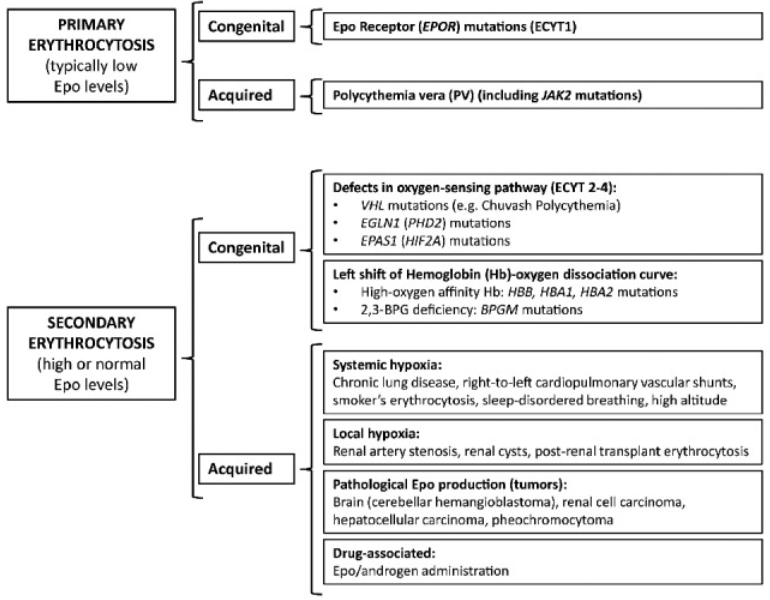 Screening mittels Exom-Sequenzing(MGD Labor für Molekulargenetische Diagnostik OKL BHS. Zuweisung zur humangenetischen Diagnostik.)I.2.3	Diagnostische Kriterien nach WHO 2016 Barbui et al. Blood Cancer Journal (2015) 5, e337; doi:10.1038/bcj.2015.64Arber et al. Blood 2016.* criterion “BM histology” my not be required in cases with sustained absolute erythrocytosis: hemoglobin levels >18,5 g/dL in men (hematocrit 55,5%) or >16,5 g/dL in women (hematocrit 49,5%) if major criterion 3 and the minor criterion are present. However, initial myelofibrosis (present in upt to 20% of patients) can only be detected by performing a BM biopsy; this finding may predict a more rapid progression to overt myelofibrosis (post-PV MF).I.2.4	Risikostratifizierung für thromboembolische Ereignisse1.  Thromboembolisches Ereignis2.  Alter > 60aHigh risk:	mindestens einer der oben genannten Risikofaktoren liegt vor Low risk:	keiner der Risikofaktoren liegt vorMerke: Zusätzliche Risikofaktoren für Thromboembolien sind Mikrozirkulationsstörungen trotz T-ASS (z.B. Kopfschmerzen, atypischer Thoraxschmerz, Photophobie, Erythromelalgie), bekannte kardiovaskuläre Risikofaktoren, symptomatischer Eisenmangel, der weitere Aderlässe nicht erlaubt.I.3	Behandlungsplan Man beginnt mit Aderlässen von 250 bis 500 ml in zwei- bis dreitägigen Abständen, bis der Hämatokrit-Wert unter 45% gesenkt ist. Der Hämatokrit sollte möglichst gleichmäßig auf einen Wert von < 45% eingestellt werden (Marchioli et al, N Engl J Med. 2013;368:22-33.) Die Aderlassfrequenz ist im Verlauf den Hämatokrit-Werten anzupassen.Die Aderlasstherapie wird, falls erforderlich, auch unter zytoreduktiver Therapie fortgeführt, um die Hämatokrit-Werte im gewünschten Bereich zu halten. Der durch die Aderlasstherapie induzierte Eisenmangel bzw. reaktive Thrombozytenanstieg wird nicht substituiert bzw. behandelt.Interferon alpha Besremi® Anfangsdosis 100-125 µg alle 2 Wochen, bei Bedarf steigern um 25-50 µg bis 250 µg, ggfs. anfangs mit Hydroxyurea kombinieren (Cave: Ein Teil der Patienten benötigt eine Dosis >250mg/         2 Wochen!). Einschluss in Besremi-PASS-Studie.Falls Besremi® nicht bewilligt wird Einstellung auf Pegasys, Start 135 µg/Wo, je nach hämatologischem Ansprechen oder Nebenwirkungen Reduktion auf 90 µg/Wo oder Steigerung auf 180 µg/Wo). Bei anhaltend gutem Ansprechen in der weiteren Folge eventuell Dosisreduktion und/oder Intervallverlängerung (alle 10-14 Tage) möglich. Hydroxyurea Anfangsdosis: 1g/d (20 mg/kg/d), weitere Steigerung der Dosis möglichCAVE: Erhöhtes Sekundärmalignomrisiko nicht ausgeschlossen!Ruxolitinib (Jakavi®): Bei Resistenz oder Intoleranz gegenüber Hydroxyurea. Initialdosis  2x10mg; Maximaldosis 2x25mg. Cave: Erhöhtes Infektrisiko (bei positiver Anamnese Herpes-Zoster - Prophylaxe etablieren, eine Impfung sollte angedacht werden).Sekundärmalignome (regelmäßige dermatologische Kontrollen).Entzugssyndrom bei plötzlichem Absetzen möglichAnagrelid 1 bis 2 mg/d (MTD 5mg) in allen Altersgruppen bei nicht einstellbarer Thrombozytenzahl eventuell in Kombination mit Hydroxyurea oder Interferon alpha. Anagrelid führt in Kombination mit T-ASS zu einem erhöhten Blutungsrisiko (Steurer et al, Cancer 2004;101:2239-2246.)Busulfan Anfangsdosis 2mg/d, weitere Steigerung der Dosis bis 6mg/d möglichCAVE: Erhöhtes Sekundärmalignomrisiko, daher „last option“.PV Behandlungsplan Flowchart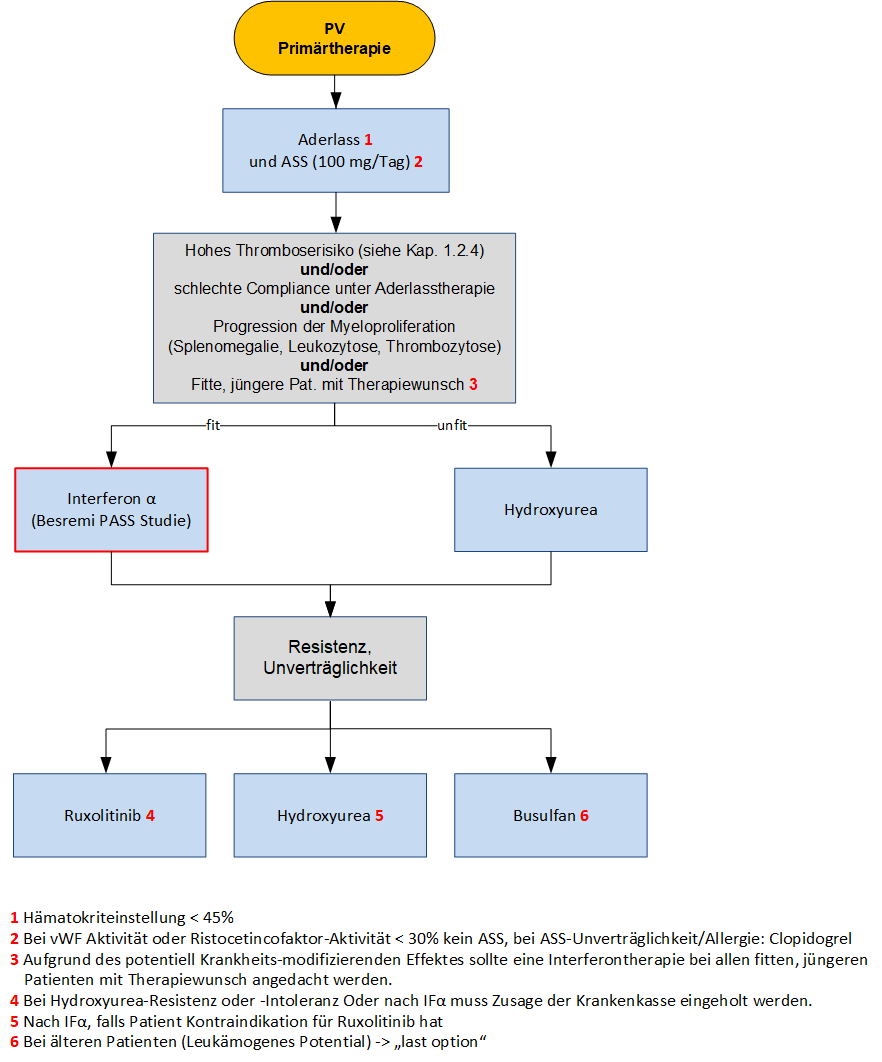 I.4	Besondere klinische Situationen PV und SchwangerschaftIn Analogie zur ET ist mit einer erhöhten Rate an Spontanaborten aber auch Komplikationen der Mutter zu rechnen (Lebendgeburtenrate 50-60%, Spontanaborte im 1. Trimester ~ 20%, Komplikationen bei der Mutter in in ca. 40%).Je nach Risikostadium werden Aderlässe, niedrig dosiertes T-ASS, die Kombination mit LMWH sowie Interferon α empfohlen.Siehe „Management of Philadelphia negative chronic myeloproliferative disorders in pregnancy”, Grieshammer et al., Exp Review of Hematology 2018.Corona-Infektion (COVID-19) bei MPN-Patienten siehe III.4 I.5	Verlaufskontrolle und NachsorgeI.5.1	VerlaufskontrollenKlinische Untersuchung, Blutbild, SerumchemieInitialphase der Therapie: 		alle 1 bis 2 Wochennach Erreichen einer stabilen Phase: 	alle 4 bis 6 Wochenbei langen Aderlass-freien Intervallen: 	alle 3 MonateUltraschall Oberbauch:			alle 6 bis 12 MonateBei jeder Kontrolle auch Milzpalpation und Dokumentation (cm unter Rippenbogen)Ein quantitatives Verlaufsmonitoring der JAK2 Allele - Frequenz wird derzeit routinemäßig nicht empfohlen, kann allerdings für das Monitoring unter Interferon-Therapie hilfreich sein (6-12monatliche Bestimmung).Ein Anstieg des JAK2 Allele Burdens lässt eine Progression der Erkrankung vermuten.I.5.2	ELN Definition für ein hämatologisches TherapieansprechenKompletter Response (CR) - alle 5 Kriterien müssen erfüllt sein:Hkt < 45% ohne AderlassThrombozyten < 400 G/LLeukozyten < 10 G/LNormale MilzgrösseKeine krankheits-assoziierten Symptome (vaskuläre Störungen wie Thrombosen, Blutungen, Juckreiz, Kopfschmerzen)Partieller Response (PR):Hkt < 45% ohne Aderlass oderResponse in 3 oder mehr der oben genannten KriterienKein Response:Jeder Response, der nicht die minimalen Kriterien des partiellen Responses erfülltBarbui et al. J Clin Oncol 2011;29:761-770.I.5.3	Zeichen der Progression der MyeloproliferationZunahme der Milzgröße, symptomatische Splenomegalie Thrombozyten > 600 G/LLeukozyten > 25 G/LAbnehmende AderlassbedürftigkeitLeukoerythroblastisches BlutbildI.5.4	Diagnosekriterien für Übergang in sekundäre MyelofibroseKnochenmarkpunktion mit Histologie IWG MRT Kriterien für post PV/post ET Myelofibrose (Barosi et al, Leukemia 2008;22:437-438.):Hauptkriterien:Frühere Diagnose einer PV oder ET nach WHO-KriterienKnochenmarksfibrose Grad 2-3 nach der europäischen Klassifikation (Thiele et al, Haematologica 2005;90:1128-1132.)Knochenmarkshistologie, bei Unklarheit von Prof. Beham-Schmid (Uniklinik Graz) nachbefunden lassen.Nebenkriterien (mindestens 2 müssen erfüllt sein):Anämie oder deutlicher Abfall der Aderlassfrequenz ohne zytoreduktiver Therapie (PV)Anämie mit Hb Abfall > 2 g/dL vom Ausgangswert (ET)Blasten im peripheren BlutZunehmende SplenomegalieKonstitutionelle Symptome (10% Gewichtsverlust innerhalb von 6 Monaten, Nachtschweiss, Fieber)Erhöhte LDH (ET)I.5.5 Therapie der sekundären Myelofibrosesiehe primäre MyelofibroseI.6	Dokumentation und QualitätsparameterEvaluierung des Response anhand der ELN Kriterien nach 3 und nach 6 MonatenAnzahl der Aderlässe sowie aderlassfreie IntervalleEssentielle Thrombozythämie (ET)II.2	Diagnostik und ScoringII.2.1	DiagnostikGezielte Anamnese/StatusSchwindel, Kopfschmerz, Juckreiz, arterielle oder venöse Thromboembolien, Mikrozirkulationsstörungen - insbesondere Erythromelalgie (schmerzhafte Rötung mit Brennen und Schwellung der Finger und Zehen), Blutungen, cardiovaskuläre Risikofaktoren. LaborBlutbild mit Differentialblutbild, BSG, CRP, LDH, Eisenspiegel, Ferritin, PTZ, aPTT, GOT, GPT, gamma GT, AP, Bilirubin, Harnsäure, Epo-SpiegelMyloisches NGS-Panel bei therapiefitten Patienten (Labor für molekulargenetische Diagnostik, Ordensklinikum Linz)vWF Aktivität oder Ristocetincofaktor-AktivitätUntersuchungenKnochenmarkpunktion mit Aspirationszytologie, Zytogenetik, Histologie (ggf. pathologische Zweitmeinung Prof. Beham-Schmid, Graz)Sonographie des AbdomensThorax RöntgenEKGoptional: Echokardiogramm und LungenfunktionII.2.2	Diagnostische Kriterien nach WHO 2016Barbui et al. Blood Cancer Journal (2015) 5, e337; doi:10.1038/bcj.2015.64Arber et al. Blood 2016.II.2.3	Risikostratifizierung für thromboembolische Ereignisse1) Klassischer Risikoscore (modifiziert nach Cervantes et al., ASH Education Program 2011)Hochrisikofaktoren (je 1 Punkt)Thromboembolische KomplikationAlter > 60 JahreThrombozyten > 1.500.000/µl* Raucher, arterielle Hypertonie, Diabetes melitus, Hyperlipidämie, vorbekannte posititve Thrombophilieparameter2) IPSET – Thrombose-ScoreRisikobewertung (Summe)Score 0-1 	Niedriges Risiko Score 2		Intermediäres Risiko Score ≥3 	Hohes RisikoBarbui et al. Blood. 2012 Aug 9;120(6):1197-2013) Revidierter IPSET Thrombose Score Barbui et al. Blood Cancer J. 20154) „Österreichischer Thrombosescore“ (Buxhofer-Ausch et al., WiKliWo 2020)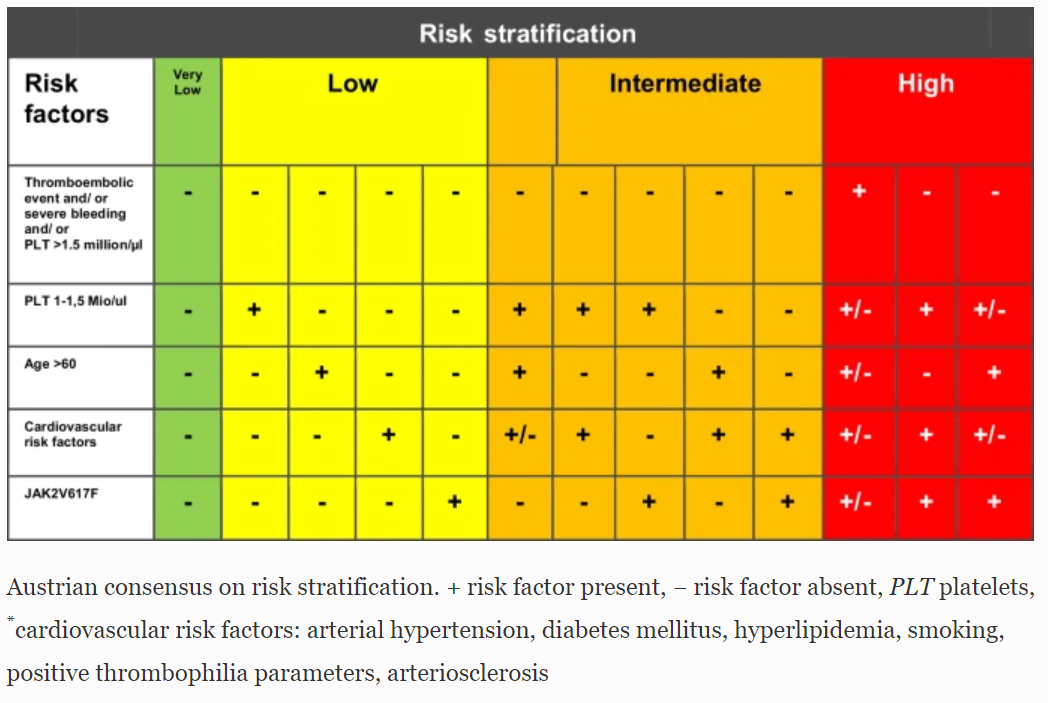 II.3	Behandlungsplan Allgemeine Maßnahmen zur Senkung des Thromboserisikos: Gewichtsnormalisierung, körperliche Bewegung, Vermeiden von Exsikkose und langem Sitzen, effektive Behandlung von art. Hypertonie, Diabetes mellitus und HypercholesterinämieT-ASS (50-100mg/d) siehe Flowchart; CAVE: Bei vWF-Aktivität <30% kein ASS.Zytoreduktive Therapie: bei high-risk-Patienten (siehe Risikostratifizierung II.2.3) Anagrelid 1 bis 2 mg/d (MTD 5mg) in allen Altersgruppen bei nicht einstellbarer Thrombozytenzahl eventuell in Kombination mit Hydroxyurea oder Interferon alpha. Anagrelid führt in Kombination mit T-ASS zu einem erhöhten Blutungsrisiko (Steurer et al, Cancer 2004;101:2239-2246.)Interferon alpha Anfangsdosis: Pegyliertes Interferon alpha (Pegasys, Start 135 µg/Wo, je nach hämatologischem Ansprechen oder Nebenwirkungen Reduktion auf 90 µg/Wo oder Steigerung auf 180 µg/Wo). Bei anhaltend gutem Ansprechen in der weiteren Folge eventuell Dosisreduktion und/oder Intervallverlängerung (alle 10-14 Tage) möglich.Hydroxyurea Anfangsdosis: 1g/d (20 mg/kg/d), weitere Steigerung der Dosis möglich. CAVE: Erhöhtes Sekundärmalignomrisiko nicht ausgeschlossen!ET Behandlungsplan Flowchart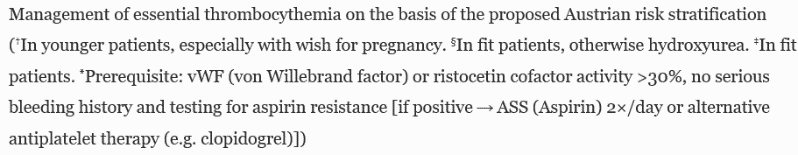 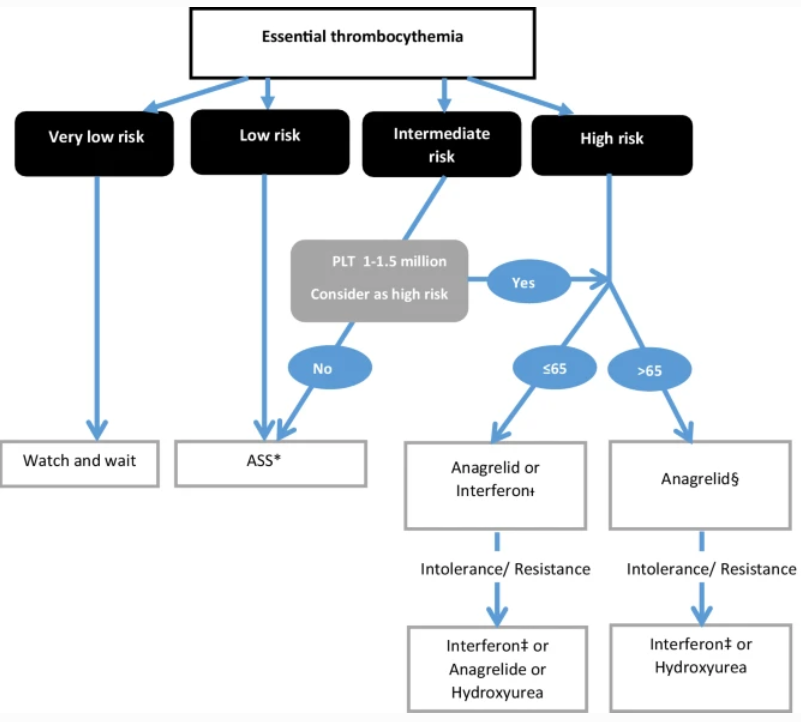 	(Buxhofer-Ausch et al., WiKliWo 2020)II.4	Besondere klinische Situationen ET und SchwangerschaftEs ist mit einer erhöhten Rate an Spontanaborten zu rechnen (Lebendgeburtenrate ca. 60%; Aborte im 1. Trimester ca. 30%).Die JAK2-Mutationen scheinen ein unabhängiger Prädiktor für Schwangerschaftskomplikationen zu sein. Die enge Kooperation eines erfahrenen Gynäkologen mit einem Hämatologen ist wichtig!Siehe „Contemporary management of patients with BCR-ABL1-negative myeloproliferative neoplasms during pregnancy”, Grieshammer et al., Expert Review of Hematology 2018.Analog rezenter Fallberichte ist der Einsatz von pegyliertem Interferon eine sichere Alternative zu konventionellem Interferon (Yan Beauverd et al., Haematologica 2016).Corona-Infektion (COVID-19) bei MPN-Patienten siehe III.4II.5	Verlaufskontrolle und NachsorgeII.5.1	VerlaufskontrollenKlinische Untersuchung, Blutbild, SerumchemieInitialphase der Therapie: 		alle 1 bis 2 Wochennach Erreichen einer stabilen Phase: 	alle 4 bis 6 Wochenbei langen Aderlass-freien Intervallen: 	alle 3 MonateUltraschall Oberbauch:			alle 6 bis 12 MonateBei jeder Kontrolle auch Milzpalpation und Dokumentation (cm unter Rippenbogen)Ein quantitatives Verlaufsmonitoring des JAK2 Allele – Burdens wird derzeit routinemäßig nicht empfohlen, kann allerdings für das Monitoring unter Interferon-Therapie hilfreich sein (6-12monatliche Bestimmung).Ein Anstieg des JAK2 Allele Burdens lässt eine Progression der Erkrankung vermuten. II.5.2	ELN Definitionen für klinisch hämatologischen Response bei ETKompletter Response (CR) (alle 4 Kriterien müssen erfüllt sein): Thrombozyten < 400 G/LKeine krankheits-assoziierten Symptome (vaskuläre Störungen wie Thrombosen, Blutungen, Juckreiz, Kopfschmerzen)Normale Milzgrösse Leukozyten < 10 G/LPartieller Response (PR): Alle Patienten, die nicht die Kriterien des CR erfüllen, bei denen jedoch Thrombozyten < 600 G/L oder lediglich ein Abfall auf weniger als 50% des Thrombozytenausgangswertes vorliegt.Kein Response: Jeder Response, der nicht die minimalen Kriterien des partiellen Response  erfüllt.Barbui et al. J Clin Oncol 2011;29:761-770.II.5.3	Diagnosekriterien für Übergang in sekundäre MyleofibroseKnochenmarkpunktion mit Histologie IWG MRT Kriterien für post PV/post ET Myelofibrose (Barosi et al, Leukemia 2008;22:437-438.):Hauptkriterien:Frühere Diagnose einer PV oder ET nach WHO/ELN KriterienKnochenmarkfibrose Grad 2-3 nach der europäischen Klassifikation (Thiele et al, Haematologica 2005;90:1128-1132.)Knochenmarkhistologie bei Unklarheit von Prof. Beham-Schmid (Uniklinik Graz) nachbefunden lassen.Nebenkriterien (mindestens 2 müssen erfüllt sein):Anämie oder deutlicher Abfall der Aderlassfrequenz ohne zytoreduktive Therapie (PV)Anämie mit Hb Abfall > 2 g/dL vom Ausgangswert (ET)Blasten im peripheren BlutZunehmende SplenomegalieKonstitutionelle Symptome (10% Gewichtsverlust innerhalb von 6 Monaten, Nachtschweiss, Fieber)Erhöhte LDH (ET)II.5.4	Therapie der sekundären Myelofibrose Siehe primäre MyelofibroseII.6	Dokumentation und QualitätsparameterEvaluierung des Response anhand der ELN Kriterien nach 3 und nach 6 MonatenAnzahl / Wechsel der Therapielinien im Verlauf der Erkrankung (Zeitintervall)Primäre Myelofibrose (PMF) inkl. frühe PMFIII.2	Diagnostik und ScoringIII.2.1	DiagnostikGezielte Anamnese/StatusSymptome: Leistungsminderung, Fieber, Nachtschweiß, Gewichtsverlust, Appetitlosigkeit, Knochenschmerzen (z.B. MFSAF-Score, Mesa RA et al., Leuk Res. 2009 Sep; 33(9): 1199–1203.)arterielle oder venöse Thromboembolien, MikrozirkulationsstörungenHypertonie, Hinweise auf Herz- oder LungenkrankheitenBlutungsneigungNikotinTumoranamneseStatus, insbesondere MilzgrößeLaborBlutbild mit Differentialblutbild, BSG, CRP, LDH, Eisenspiegel, Ferritin, PTZ, aPTT, GOT, GPT, gamma GT, AP, Bilirubin, Harnsäure, Epo-SpiegelMyeloisches NGS-Panel bei therapiefitten Patienten (Labor für molekulargenetische Diagnostik, Ordensklinikum Linz)vWF Aktivität oder Ristocetincofaktor-AktivitätUntersuchungenKnochenmarkpunktion mit Aspirationszytologie, Zytogenetik, Histologie (ggf. pathologische Zweitmeinung Prof. Beham-Schmid, Graz)Sonographie des Abdomens; bei Patienten, die fit sind für späteren Studieneinschluss CT oder MRT Abdomen zur genauen MilzvermessungRegelmäßige Milzpalpation und Dokumentation (cm unter Rippenbogen in der Medioclavicularlinie)Thorax RöntgenEKGoptional: Echokardiogramm und LungenfunktionIII.2.2	Diagnosestellung nach WHO 2016Barbui et al. Blood Cancer Journal (2015) 5, e337; doi:10.1038/bcj.2015.64Arber et al. Blood 2016.Wichtig ist die Unterscheidung zwischen früher profibrotischer und fortgeschrittener PMF.Frühe PMFPMFIII.2.3	PMF – Überlebens-ScoresIII.2.4	Scoring vor geplanter allogener Stammzellentransplantation bei MF (MTSS)(Gagelmann et al, Session: 634, ASH 2018)					         5 year OS		       5 year NRM	Score 0-2	low			90%			10%      	Score 3-4	intermediate		77%			22%	Score 5-6	high			50%			36%	Score 7-9	very high		34%			57%III.3	Behandlungsplan III.3.1	Konventionelle Therapieformen bei MFRuxolitinib (Jakavi®): Bei Resistenz oder Intoleranz gegenüber Hydroxyurea. Initialdosis  2x10mg; Maximaldosis 2x25mg. Erhöhtes Infektrisiko (bei anamnestisch Herpes-Zoster - Prophylaxe etablieren, eventuell Impfung andenken).Sekundärmalignome (regelmäßige dermatologische Kontrollen).Fedratinib (Inrebic®): Entweder bei Resistenz oder Intoleranz gegenüber Ruxolitinib oder ohne TKI Vorbehandlung bei Splenomegalie oder Symptomen.Vor Start und alle 6 Monate Vitamin B1 (Thiamin) Spiegelmessung und gegebenenfalls Substitution. Empfohlene Dosis: 400mg/Tag. Prophylaktische Antiemetika in den ersten Wochen empfohlen!Interferon alpha Anfangsdosis: Pegyliertes Interferon alpha (Pegasys, Start 135 µg/Wo, je nach hämatologischem Ansprechen oder Nebenwirkungen Reduktion auf 90 µg/Wo oder Steigerung auf 180 µg/Wo). Bei anhaltend gutem Ansprechen in der weiteren Folge eventuell Dosisreduktion und/oder Intervallverlängerung (alle 10-14 Tage) möglich. Hydroxyurea (Startdosis 1g/d)CAVE: Potentiell erhöhte Sekundärmalignomgefahr beachten.ESA (z.B. Darbepoetin alpha 150-300 µg/Woche sc)(kontraindiziert bei Splenomegalie, Transfusionsbedürftigkeit oder EPO Spiegel > 125 U/L.)Androgene (Danazol) 2-3x200mg/TagCAVE: Nebenwirkungen (Leberwerte, Virilisierung)Lenalidomid bei del 5q bei MF10mg/d po (Überprüfung des Therapieansprechens anhand der IWG MRT Kriterien).(Zugelassene Höchstdosis 15mg/Tag)Korticosteroide 0.5mg/kg/Tag bei transfusionsbedürftiger Anämie und nach ESA Versagen(kontraindiziert bei Diabetes mellitus oder Osteoporose)Splenektomie bei Therapie-refraktärer Splenomegalie mit massiven konstitutionellen Symptomen, Transfusionsbedürftigkeit, Thrombozytopenie, Kachexie, portaler Hypertension, ev. vor allogener Transplantation.CAVE: perioperative Mortalität bis 10%, Morbidität bis zu 25% (Tefferi et al, Blood 2000;95:2226-2233., Mesa et al, Cancer 2006;107:361-370.)MilzbestrahlungCAVE: schwere prolongierte ZytopenieTefferi et al, Leukemia 2007;21:1827-1828.Mesa et al; Blood 2010;116:4436-4438.Jabbour et al; Blood 2011;118:899-902.III.3.2	MF Behandlungsplan FlowchartChronische Phase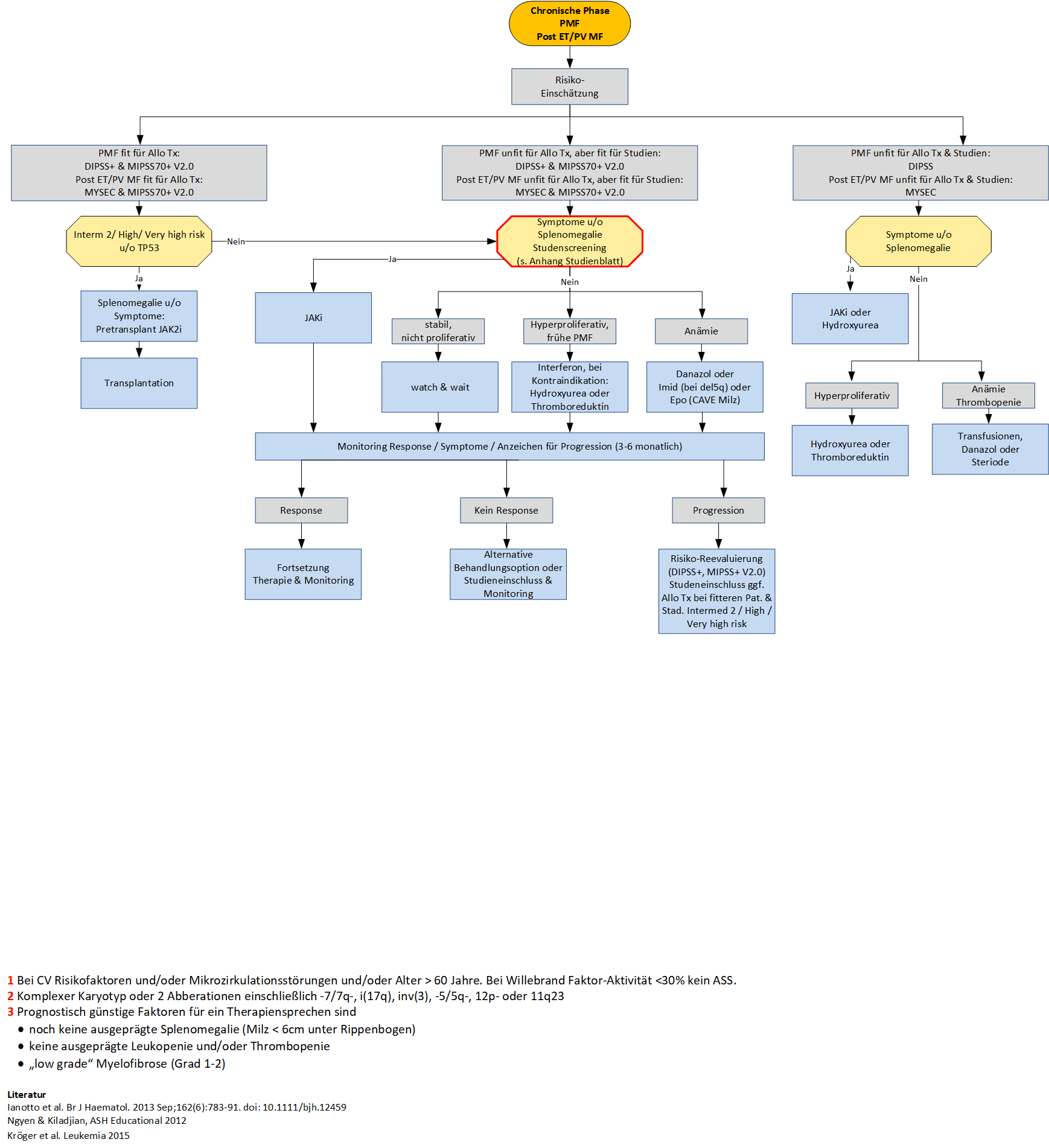 Akzellerierte Phase oder sekundäre Leukämie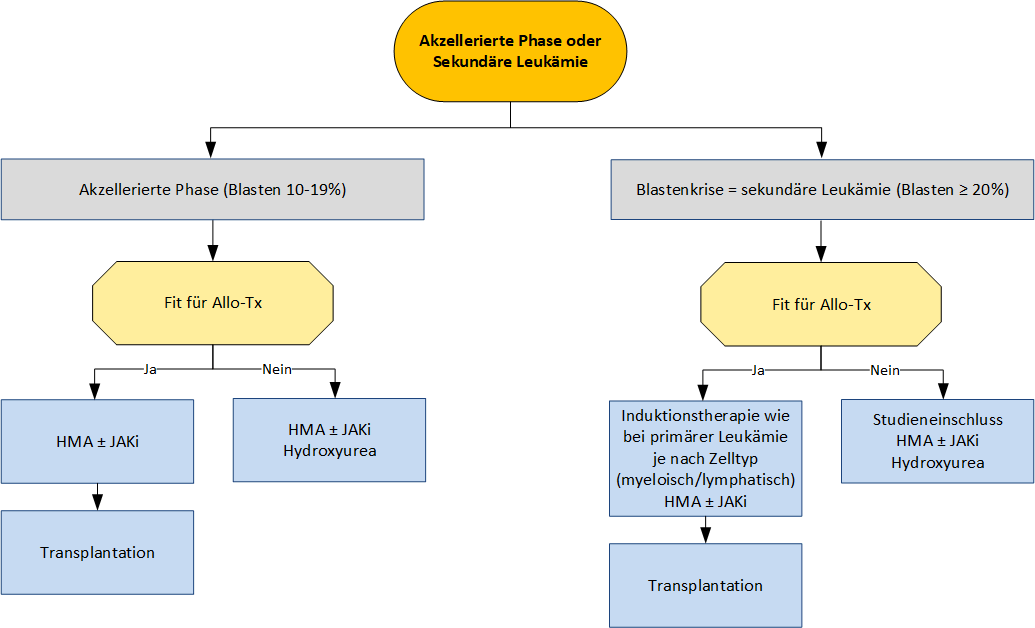 III.3.3	Revidierte Responsekriterien IWG-MRT / ELNTefferi et al., Blood. 2013 Aug 22; 122(8): 1395–1398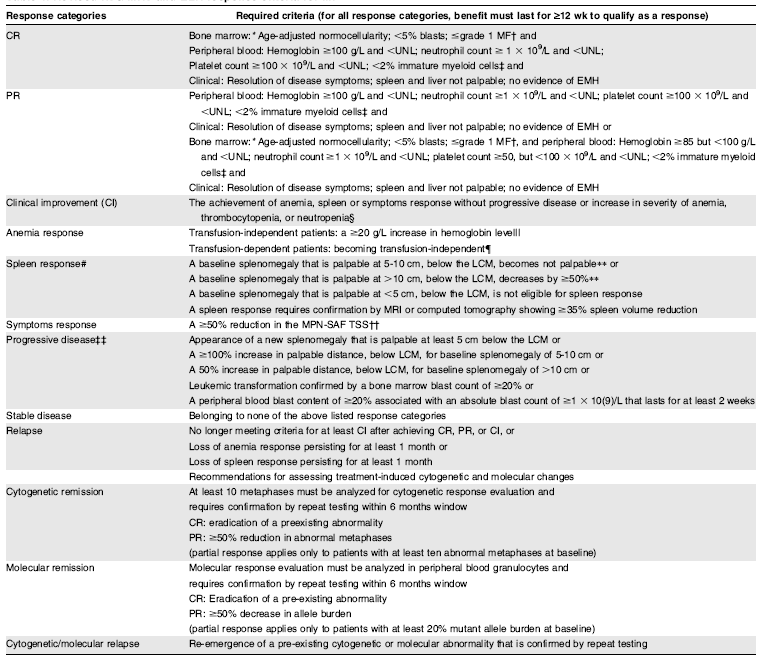 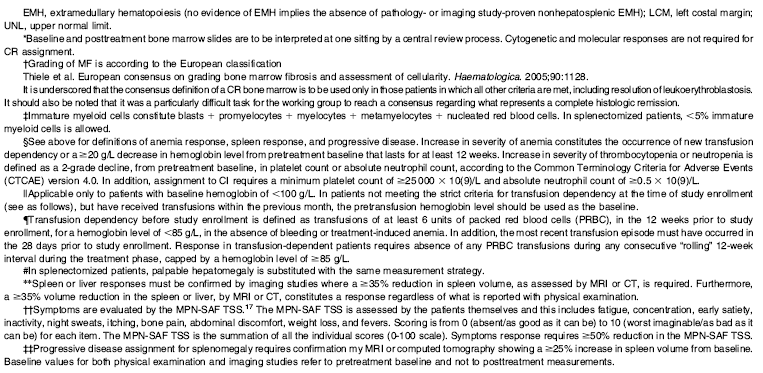 III.4	Besondere klinische SitutationenCorona-Infektion (COVID-19) bei MPN-Patienten (PV/ET und primäre Myelofibrose)Der folgende Abschnitt gilt für alle MPN-Patienten (PV/ET und primäre Myelofibrose)Es liegen bislang nur wenig Fakten und Daten vor, dass es bei Patienten mit myeloproliferativen Neoplasien (MNP) zu schwereren Verläufen von COVID-19 kommt. Eine rezente Publikation berichtet über ein deutlich erhöhtes Mortalitätsrisiko bei Patienten mit fortgeschrittener Myelofibrose; speziell PMF-Patienten, die Ruxolitinib absetzen mussten wegen Covid hatten ein erhöhtes Mortalitätsrisiko (Barbui et al., Leukemia 2021, Jan 7: 1-9.).Alter (über etwa 65 Jahre), chronische kardiale und pulmonale Vorerkrankungen werden nach aktuellem Wissensstand als Risikofaktoren für einen schweren Verlauf der COVID-19-Infektion angesehen. Da das mediane Alter der MPN-Patienten (PV, ET, PMF) bei Diagnosestellung bei etwa 60 bis 65 Jahren liegt, fällt ein erheblicher Anteil dieser Patienten in die Risikogruppe für einen komplizierten Verlauf der COVID-19 Infektion.Zum aktuellen Zeitpunkt können keine Empfehlungen zu einer Therapieänderung bei diesen Erkrankungen abgeleitet werden. In der Regel handelt es sich um Langzeittherapien, deren Unterbrechung oder Umsetzung für den Patienten mit potenziellen Nachteilen verbunden wäre, insbesondere, wenn er darunter klinisch stabil ist.Es kann zum jetzigen Zeitpunkt davon ausgegangen werden, dass die effektive Behandlung der MPN wichtiger ist als ungesicherte Vorsichtsmaßnahmen. Auch kann ein unnötiges Absetzen gut eingestellter Medikamente Patienten durch unerwünschte Ereignisse den Patienten gefährden, beispielsweise durch das Rebound-Phänomen nach Absetzen von Ruxolitinib. Es erscheint sogar möglich, dass mit Ruxolitinib therapierte MPN-Patienten einen Vorteil hinsichtlich des klinischen Verlaufes der COVID-19-Infektion haben, da Ruxolitinib die Hyperinflammation unterdrückt.Es ergeben sich zunehmend Hinweise auf eine Gerinnungsaktivierung durch COVID-19 mit erhöhtem Risiko venöser Thrombosen, insbesondere bei Patienten mit vaskulären Risikofaktoren. Die American Society of Hematology schlägt deshalb eine Thromboseprophylaxe bei hospitalisierten Patienten mit COVID-19 Infektion vor. Dies sollte bei MPN-Patienten besonders beachtet werden.Ausführliche und aktuelle Empfehlungen sind auf der Homepage von Onkopedia aus der Covid-19-Leitlinie zu entnehmen.ImpfempfehlungWeder die hämatologische Grunderkrankung noch die spezifische Therapie stellen eine Kontraindikation gegen eine Schutzimpfung.Prinzipiell gilt für die transplantierten Patienten Folgendes:Sowohl nach B-Zell-Depletion als auch nach einer Stammzelltransplantation ist von einer fehlenden bzw. deutlich reduzierten Impfantwort auszugehen. Auch hier stellt eine Schutzimpfung frühestens nach 3 bis  6 Monaten nach der Therapie keine Kontraindikation dar. Um das Infektionsrisiko des immunsupprimierten Patienten zu minimieren, sollten auch die Familienmitglieder auf die Covid-19-Impfung hingewiesen werden.Eine ausführliche Impfempfehlung ist auf der Homepage von Onkopedia aus der Covid-19-Schutzimpfung-Leitlinie zu entnehmen.III.5	Verlaufskontrolle und NachsorgeVerlaufskontrollenKlinische Untersuchung, Blutbild, SerumchemieInitialphase der Therapie: 		alle 2 bis 4 Wochennach Erreichen einer stabilen Phase: 	alle 3 bis 4 MonateUltraschall Oberbauch:			alle 6 bis 12 MonateBei jeder Kontrolle auch Milzpalpation und Dokumentation (cm unter Rippenbogen)Ein quantitatives Verlaufsmonitoring der Drivermutationen wird derzeit routinemäßig nicht empfohlen, kann allerdings für das Monitoring unter Interferon-Therapie hilfreich sein (6-12monatliche Bestimmung).Ein Anstieg des JAK2 Allele Burdens lässt eine Progression der Erkrankung vermuten.III.6	Dokumentation und Qualitätsparameter---7	Literatur/QuellenangabenGrundlage der Empfehlungen der vorliegenden Leitlinie sind die zum Zeitpunkt der Freigabe aktuell gültigen internationalen Empfehlungen von Onkopedia, ESMO und NCCN sowie Übersichtsarbeiten, u.a. aus UpToDate. Die nachfolgenden Quellenangaben zur Leitlinie stellen nur eine Auswahl der Literaturquellen dar, die für die Erkrankung bedeutsam sind. Weitere Literaturquellen sind den internationalen Leitlinien zu entnehmen.Arber et al. Blood 2016 May 19; 127(20):2391-405.Barbui et al. Blood. 2012 Aug 9;120(6):1197-201.Barbui et al. Blood Cancer Journal (2015) 5, e337.Barosi et al. Leukemia 2008;22:437-438.Barbui et al., Leukemia 2021, Jan 7: 1-9.Buxhofer-Ausch et al., Wien Klin Wochenschr (2020). https://doi.org/10.1007/s00508-020-01761-3Camps C. et al., Haematologica, 2016 Nov;101(11):1306-1318.Cervantes et al. Blood 2009;113:2895-2901.Gagelmann et al, Session: 634, ASH 2018.Gangat et al. J Clin Oncol 2011;29:392-397.Grieshammer et al., Exp Review of Hematology 2018.Guglielmelli et al, J Clin Oncol. 2018 Feb 1;36(4):310-318.Ianotto et al. Br J Haematol. 2013 Sep;162(6):783-91. doi: 10.1111/bjh.12459Jabbour et al. Blood 2011;118:899-902.Kröger et al. Leukemia 2015 Nov;29(11):2126-33.Marchioli et al. N Engl J Med 2013;368:22-33.Mesa RA et al., Leuk Res. 2009 Sep; 33(9): 1199–1203.Mesa et al. Blood 2010;116:4436-4438.Ngyen & Kiladjian, ASH Educational 2012.Passamonti et al. Blood 2010;115:1703-1708.Passamonti et al, Leukemia. 2017 Dec;31(12):2726-2731.Steurer et al. Cancer 2004;101:2239-2246.Tefferi et al. Leukemia 2007;21:1827-1828.Tefferi et al., Blood. 2013 Aug 22; 122(8): 1395–1398Tefferi et al, J Clin Oncol. 2018 Jun 10;36(17):1769-1770.Thiele et al. Haematologica 2005;90:1128-1132.Yan Beauverd et al., Haematologica 2016.Anhang: Informationen zu laufenden StudienKontaktaufnahme für Studienanfragen für alle Patientinnen und Patienten (Studienscreening):Veronika Buxhofer-Ausch, 0732 7676 4409; veronika.buxhofer-ausch@ordensklinikum.at Leitlinie erstellt von:OÄ Priv. Doz. Dr. Veronika Buxhofer-Ausch (OKL); Prim. Univ. Doz. Dr. Karl Aichberger (RO)Leitlinie geprüft von:OA Dr. Hanns Hauser (PEK); Dr. Petra Hasengruber (OKL); FA Dr. Emine Kaynak (OKL); Prim. Univ. Prof. Dr. Andreas Petzer (OKL);  Prim. Dr. Ernst Rechberger (RI)Fachliche Freigabe:OÄ Priv. Doz. Dr. Veronika Buxhofer-Ausch Revision vom 07.04.2022Hemoglobin, g/dlA1> 16,5 in men> 16,0 in womenorRed cell massincreasedHematocrit, %> 49% in men> 48% in womenClonal genetic abnormalityA3JAK2 mutationSubnormal serum erythropoietin levelByes/noBone marrow (BM) histology *A2BM with age-adjusted hypercellularity and trilineage growth (panmyelosis) with pleomorphic, mature megakaryocytesDiagnosis of PV requiresA1-3 or A1+2 and the B criterionA1-3 or A1+2 and the B criterion     A category: major criteria     B category: minor criteriaPlatelet countA1≥ 450 x 109/lBone marrow (BM) histologyA2BM biopsy showing proliferation mainly of the megakaryocytic lineage with increased numbers of enlarged, mature megacaryocytes. No  significant increase or left-shift of neutrophil granulopoiesis or erythropoiesis and very rarely minor (grade 1) increase in reticulin fibers.Criteria of exclusionA3Not meeting WHO criteria for BCR-ABL+CML, PV, PMF, MDS or other myeloid neoplasm.Clonal genetic abnormalityA4Presence of JAK2, CALR or MPL mutationMinor criteriaBPresence of a clonal marker or absence of evidence for reactive thrombocytosis.Diagnosis of ET requiresA1-A4 or A1-A3 and one of the B criteriaA1-A4 or A1-A3 and one of the B criteria     A category: major criteria     B category: minor criteriaScorePrognosegruppe0niedriges Risikokeine Hochrisikofaktoren, aber kardiovaskuläre Risikofaktoren*intermediäres Risiko≥ 1hohes RisikoRisikofaktorPunkteAlter > 60 Jahre1Kardiovaskuläre Risikofaktoren1Thromboembolisches Ereignis in Anamnese2JAK2V617F2Score2ThromboserisikoFaktorenSehr niedrigAlter ≤ 60 JahreKein thromboembolisches Ereignis in AnamneseKeine JAK2-MutationNiedrigAlter ≤ 60 JahreKein thromboembolisches Ereignis in AnamneseJAK2-MutationMittelAlter > 60 JahreKein thromboembolisches Ereignis in AnamneseKeine JAK2-MutationHochAlter > 60 Jahre und JAK2-MutationoderThromboembolisches Ereignis in AnamneseBone marrow (BM) histologyA1BM biopsy showing megakaryocytic proliferation and atypia without reticulin fibrosis > grade 1, accompanied by increased age-adjusted cellularity, granulocytic proliferation and often decreased erythropoiesis.Criteria of exclusionA2Not meeting WHO criteria for BCR-ABL+CML, PV, ET, MDS or other myeloid neoplasm.Clonal genetic abnormalityA3Presence of JAK2, CALR or MPL mutation or in the absence, presence of an other clonal marker or no evidence for reactive reticulin fibrosis a.Clinical findingsBcriteriaAnemiaLeukocytosis > 11 G/LPalpaple SplenomegalyLDH increaseDiagnosis of prePMF requiresA1-A3 and at least one of the B criteriaA1-A3 and at least one of the B criteria     A category: major criteria     B category: minor criteriaAbbreviations: CML, chronic myeloid leukemia; ET, essential thrombocythemia; LDH, serum lactate dehydrogenase increased to above upper normal limit of institutional reference range; MDS, myelodysplastic syndromes; MPN, myeloproliferative neoplasm; PV, polycythemia vera; WHO, World Health Organization.a Minor bone marrow reticulin fibrosis secondary to infection, autoimmune disorder or other chronic inflammatory conditions, hairy cell leukemia or other lymphoid neoplasm, metastatic malignancy or toxic (chronic) myelopathies.Abbreviations: CML, chronic myeloid leukemia; ET, essential thrombocythemia; LDH, serum lactate dehydrogenase increased to above upper normal limit of institutional reference range; MDS, myelodysplastic syndromes; MPN, myeloproliferative neoplasm; PV, polycythemia vera; WHO, World Health Organization.a Minor bone marrow reticulin fibrosis secondary to infection, autoimmune disorder or other chronic inflammatory conditions, hairy cell leukemia or other lymphoid neoplasm, metastatic malignancy or toxic (chronic) myelopathies.Abbreviations: CML, chronic myeloid leukemia; ET, essential thrombocythemia; LDH, serum lactate dehydrogenase increased to above upper normal limit of institutional reference range; MDS, myelodysplastic syndromes; MPN, myeloproliferative neoplasm; PV, polycythemia vera; WHO, World Health Organization.a Minor bone marrow reticulin fibrosis secondary to infection, autoimmune disorder or other chronic inflammatory conditions, hairy cell leukemia or other lymphoid neoplasm, metastatic malignancy or toxic (chronic) myelopathies.Bone marrow (BM) histologyA1BM biopsy showing megakaryocytic proliferation and atypia accompanied by either reticulin or collagen fibrosis grades 2 or 3.Criteria of exclusionA2Not meeting WHO criteria for BCR-ABL+CML, PV, ET, MDS or other myeloid neoplasm.Clonal genetic abnormalityA3Presence of JAK2, CALR or MPL mutation or in the absence, presence of an other clonal markera or no evidence for reactive reticulin fibrosisb.Clinical findingsBcriteriaAnemiaLeukocytosis > 11 G/LPalpaple SplenomegalyLDH increaseLeukoerythroblastosisDiagnosis of PMF requiresA1-A3 and at least one of the B criteriaA1-A3 and at least one of the B criteria     A category: major criteria     B category: minor criteriaAbbreviations: CML, chronic myeloid leukemia; ET, essential thrombocythemia; LDH, serum lactate dehydrogenase increased to above upper normal limit of institutional reference range; MDS, myelodysplastic syndromes; MPN, myeloproliferative neoplasm; PV, polycythemia vera; WHO, World Health Organization.a In the absence of any of the three major clonal mutations, the search for the most frequent accompanying mutations (ASXL1, EZH2, TET2, IDH1/IDH2, SRSF2, SF3B1) is of help in determining the clonal nature of the disease.b Bone marrow fibrosis secondary to infection, autoimmune disorder or other chronic inflammatory conditions, hairy cell leukemia or other lymphoid neoplasm, metastatic malignancy or toxic (chronic) myelopathies.Abbreviations: CML, chronic myeloid leukemia; ET, essential thrombocythemia; LDH, serum lactate dehydrogenase increased to above upper normal limit of institutional reference range; MDS, myelodysplastic syndromes; MPN, myeloproliferative neoplasm; PV, polycythemia vera; WHO, World Health Organization.a In the absence of any of the three major clonal mutations, the search for the most frequent accompanying mutations (ASXL1, EZH2, TET2, IDH1/IDH2, SRSF2, SF3B1) is of help in determining the clonal nature of the disease.b Bone marrow fibrosis secondary to infection, autoimmune disorder or other chronic inflammatory conditions, hairy cell leukemia or other lymphoid neoplasm, metastatic malignancy or toxic (chronic) myelopathies.Abbreviations: CML, chronic myeloid leukemia; ET, essential thrombocythemia; LDH, serum lactate dehydrogenase increased to above upper normal limit of institutional reference range; MDS, myelodysplastic syndromes; MPN, myeloproliferative neoplasm; PV, polycythemia vera; WHO, World Health Organization.a In the absence of any of the three major clonal mutations, the search for the most frequent accompanying mutations (ASXL1, EZH2, TET2, IDH1/IDH2, SRSF2, SF3B1) is of help in determining the clonal nature of the disease.b Bone marrow fibrosis secondary to infection, autoimmune disorder or other chronic inflammatory conditions, hairy cell leukemia or other lymphoid neoplasm, metastatic malignancy or toxic (chronic) myelopathies.Post PV/ET-MFPMF – bei allen therapie-fitten PatientenPMF – bei allen therapie-fitten PatientenPMF – bei allen therapie-fitten PatientenPMF – bei allen therapie-fitten Patienten(P)MF – bei allen transplant- fitten Patienten(P)MF – bei allen transplant- fitten Patienten(P)MF – bei allen transplant- fitten Patienten(P)MF – bei allen transplant- fitten Patienten(P)MF – bei allen transplant- fitten Patienten(P)MF – bei allen transplant- fitten Patienten(P)MF – bei allen transplant- fitten PatientenScoreMYSECIPSS (only at Diagnosis)DIPSS (anytime)DIPSS (anytime)DIPSS PlusMIPSS70MIPSS70+ Version 2.0MIPSS70+ Version 2.0MIPSS70+ Version 2.0MIPSS70+ Version 2.0MIPSS70+ Version 2.0MIPSS70+ Version 2.0MIPSS70+ Version 2.0ScoreMyelofibrosis Secondary to PV and ET-Prognostic ModelInternational PrognosticScoring SystemDynamic InternationalPrognostic Scoring SystemDynamic InternationalPrognostic Scoring SystemDynamic InternationalPrognostic Scoring System PlusMutation - Enhanced International Prognostic Scoring System for Transplantation-age PatientsMutation and Karyotype-Enhanced International Prognostic Scoring System, Version 2.0Mutation and Karyotype-Enhanced International Prognostic Scoring System, Version 2.0Mutation and Karyotype-Enhanced International Prognostic Scoring System, Version 2.0Mutation and Karyotype-Enhanced International Prognostic Scoring System, Version 2.0Mutation and Karyotype-Enhanced International Prognostic Scoring System, Version 2.0Mutation and Karyotype-Enhanced International Prognostic Scoring System, Version 2.0Mutation and Karyotype-Enhanced International Prognostic Scoring System, Version 2.0PublicationPassamonti et al, Leukemia 2017,31: 2726-2731Cervantes et al, Blood 2009; 113: 2895-2901Passamonti et al, Blood 2010; 115: 1703-1708Passamonti et al, Blood 2010; 115: 1703-1708Gangat et al, JCO 2011; 29: 392-397Guglielmelli et al, JCO 2018: 36: 310-318Tefferi et al, JCO 2018; 36: 1769-1770Tefferi et al, JCO 2018; 36: 1769-1770Tefferi et al, JCO 2018; 36: 1769-1770Tefferi et al, JCO 2018; 36: 1769-1770CALCULATORSMYSECIPSSDIPSSDIPSSDIPSS PlusMIPSS70 & MIPSS70+MIPSS70 & MIPSS70+MIPSS70 & MIPSS70+MIPSS70 & MIPSS70+CONSIDERED RISK FACTORSCONSIDERED RISK FACTORSCONSIDERED RISK FACTORSCONSIDERED RISK FACTORSCONSIDERED RISK FACTORSCONSIDERED RISK FACTORSCONSIDERED RISK FACTORSCONSIDERED RISK FACTORSCONSIDERED RISK FACTORSClinicalAge (0.15 per y of age)Constitutional symptoms1Hb < 11 mg/dlWBC > 25 G/L PLT < 150 G/LPeriph. blasts ≥ 3%Age >65 Constitutional symptoms1Hb < 10 mg/dlWBC > 25 G/L Periph. blasts ≥ 1%Age >65 Constitutional symptoms1Hb < 10 mg/dl WBC > 25 G/L Periph. blasts ≥ 1% Age >65 Constitutional symptoms1 Hb< 10 mg/dl WBC >25 G/L Periph. blasts > 1%  PLT <100 G/L Need of red blood cell transfusions  Age >65 Constitutional symptoms1 Hb< 10 mg/dl WBC >25 G/L Periph. blasts > 1%  PLT <100 G/L Need of red blood cell transfusions  Hb < 10 mg/dl WBC > 25 G/L PLT < 100 G/LPeriph. blasts ≥ 2% BM fibrosis grade ≥ 2 Constitut. symptoms1Severe anemia  (Hb <8 mg/dl in  women/ <9 mg/dl in men) Moderate anemia (Hb 8-9.9 mg/dl in  women/ 9-10.9 mg/dl in men)Circul. blasts ≥ 2% Constitut. symptoms1Severe anemia  (Hb <8 mg/dl in  women/ <9 mg/dl in men) Moderate anemia (Hb 8-9.9 mg/dl in  women/ 9-10.9 mg/dl in men)Circul. blasts ≥ 2% Constitut. symptoms1Severe anemia  (Hb <8 mg/dl in  women/ <9 mg/dl in men) Moderate anemia (Hb 8-9.9 mg/dl in  women/ 9-10.9 mg/dl in men)Circul. blasts ≥ 2% Constitut. symptoms1Severe anemia  (Hb <8 mg/dl in  women/ <9 mg/dl in men) Moderate anemia (Hb 8-9.9 mg/dl in  women/ 9-10.9 mg/dl in men)Circul. blasts ≥ 2% Constitut. symptoms1Severe anemia  (Hb <8 mg/dl in  women/ <9 mg/dl in men) Moderate anemia (Hb 8-9.9 mg/dl in  women/ 9-10.9 mg/dl in men)Circul. blasts ≥ 2% Constitut. symptoms1CytogeneticsUnfavorable (complex or 2 abberations like -7/7q-, i(17q), inv(3),                    -5/5q-, 12p-, 11q23Unfavorable (complex or 2 abberations like -7/7q-, i(17q), inv(3),                    -5/5q-, 12p-, 11q23Favorable (normal or sole abnormalities of 20q-, 13q-, +9, chr 1 transloc./duplicat., sex chromosme abnormality like –Y)VHR2  mut.  (single or multiple abnormalities of -7, inv (3)/3q21, i (17q), 12p-/12p11.2, 11q-/11q23, autosomal trisomies other than +8 or +9)Unfavorable (all other abnormalities)Molecular-geneticsAbsence of CALR mut. Absence of CALR type 1 like mut.Presence of 1 HMR3 mut. (ASXL1, EZH2, SRSF2, IDH1/ 2) Presence of ≥ 2 HMR3 mut.Absence of CALR type 1 like mut.Presence of 1 HMR3 mut. (ASXL1, EZH2, SRSF2, IDH1/ 2, U2AF1Q157) Presence of ≥ 2 HMR3 mut.1 Constitutional symptoms: Weight loss >10% of baseline in the year preceding diagnosis and/or unexplained fever or excessive sweats persisting for more than 1 month.1 Constitutional symptoms: Weight loss >10% of baseline in the year preceding diagnosis and/or unexplained fever or excessive sweats persisting for more than 1 month.1 Constitutional symptoms: Weight loss >10% of baseline in the year preceding diagnosis and/or unexplained fever or excessive sweats persisting for more than 1 month.1 Constitutional symptoms: Weight loss >10% of baseline in the year preceding diagnosis and/or unexplained fever or excessive sweats persisting for more than 1 month.1 Constitutional symptoms: Weight loss >10% of baseline in the year preceding diagnosis and/or unexplained fever or excessive sweats persisting for more than 1 month.1 Constitutional symptoms: Weight loss >10% of baseline in the year preceding diagnosis and/or unexplained fever or excessive sweats persisting for more than 1 month.1 Constitutional symptoms: Weight loss >10% of baseline in the year preceding diagnosis and/or unexplained fever or excessive sweats persisting for more than 1 month.1 Constitutional symptoms: Weight loss >10% of baseline in the year preceding diagnosis and/or unexplained fever or excessive sweats persisting for more than 1 month.Myelofibrose Überlebensscores - Überleben in JahrenMyelofibrose Überlebensscores - Überleben in JahrenMyelofibrose Überlebensscores - Überleben in JahrenMyelofibrose Überlebensscores - Überleben in JahrenMyelofibrose Überlebensscores - Überleben in JahrenMyelofibrose Überlebensscores - Überleben in JahrenMyelofibrose Überlebensscores - Überleben in JahrenRisk scoreMYSECIPSSDIPSSDIPSS PlusMIPSS70*MIPSS70+  Version 2.0*Very low n.a. n.a. n.a.n.a.n.a.Not reachedLowNotReached 11.3Not reached15.4 27.716.4Intermediate 19.37.9 14.2 6.57.17.7Intermediate 24.44.04.02.97.17.7High2.02.31.51.32.34.1Very highn.a.n.a.n.a.n.a.n.a.1.8PointsLeukocytosis > 25 G/L1Platelets < 150 G/L1KPS < 901Age > 57 years1Recepient / donor CMV status (+/-)1ASXL11JAK2 / triple negative2MMUD2